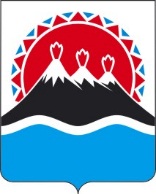 ПРИКАЗЫВАЮ:. 1. Утвердить порядок предоставления выплат стимулирующего характера медицинским работникам, включая перечень должностей медицинских работников, участвующих в проведении вакцинации, размеры таких выплат в пределах совокупного размера материального стимулирования медицинских работников, согласно Приложению 1 к настоящему приказу.2. Утвердить Порядок взаимодействия медицинских организаций, подведомственных Министерству здравоохранения Камчатского края, при назначении выплат стимулирующего характера за дополнительную нагрузку медицинским работникам, участвующим в проведении вакцинации взрослого населения, согласно Приложению 2 к настоящему приказу.3. Руководителям медицинских организаций, подведомственных Министерству здравоохранения Камчатского края:3.1 В течении 5 рабочих дней со дня вступления в силу настоящего приказа утвердить локальный нормативный акт устанавливающий: а) перечень наименований структурных подразделений медицинской организации, медицинские работники которой участвуют в проведении вакцинации взрослого населения против новой коронавирусной инфекции;б) перечень должностей медицинских работников подразделений медицинской организации, принимающих участие в проведении вакцинации взрослого населения против новой коронавирусной инфекции;в) размер выплаты стимулирующего характера и срок, на который она устанавливается.3.2 Внести изменения в трудовые договоры работников в части поручения работы по проведению вакцинации взрослого населения против новой коронавирусной инфекции и размера выплаты стимулирующего характера за дополнительную нагрузку медицинским работникам, участвующим в проведении вакцинации взрослого населения.4. Установить, что выплаты стимулирующего характера медицинским работникам за дополнительную нагрузку в связи с проведением вакцинации взрослого населения осуществляются в пределах средств краевого бюджета, предоставляемых учреждениям в форме субсидий в соответствии с абзацем вторым пункта 1 статьи 78.1 Бюджетного кодекса Российской Федерации.5. Настоящий приказ вступает в силу со дня его опубликования, распространяется на правоотношения, возникшие с 27 августа 2021 года, и действует по 31 декабря 2021 года.6. Контроль за исполнением настоящего приказа оставляю за собой.Приложение 1 к приказу Министерства здравоохраненияКамчатского края от _____________________ № __________Порядок предоставления выплат стимулирующего характера за дополнительную нагрузку медицинским работникам, участвующим в проведении вакцинации взрослого населения против новой коронавирусной инфекции (далее – Порядок)1. Право на выплаты стимулирующего характера за дополнительную нагрузку медицинским работникам, участвующим в проведении вакцинации взрослого населения против новой коронавирусной инфекции (далее – Выплата), в расчетном периоде (месяц) имеют медицинские работники медицинских организаций, подведомственных Министерству здравоохранения Камчатского края, привлекаемые к участию в проведении вакцинации взрослого населения на основании трудового договора по основному месту работы и (или) по совместительству.2. В соответствии с пунктом 6.5 Порядка проведения вакцинации взрослого населения против коронавирусной инфекции (COVID-19), доведенного письмом Министерства здравоохранения Российской Федерации от 29.06.2021 № 30-4/И/2-9825, вакцинацию осуществляют медицинские работники, прошедшие обучение по вопросам применения иммунобиологических лекарственных препаратов для иммунопрофилактики инфекционных болезней, организации проведения вакцинации, техники проведения вакцинации, а также по вопросам оказания медицинской помощи в экстренной или неотложной форме в случае возникновения поствакцинальных осложнений, в том числе:- заведующий отделением – врач-специалист;- врач-специалист;- заведующий фельдшерско-акушерским пунктом - фельдшер (акушер, медицинская сестра);- заведующий здравпунктом - фельдшер (медицинская сестра);- старший фельдшер;- медицинская сестра всех наименований (в том числе: старшая медицинская сестра);- фельдшер;- медицинский регистратор;- медицинский статистик.3. Выплаты предоставляются после внесения сведений о вакцинации гражданина, зарегистрированного по месту жительства на территории Камчатского края, в Информационный ресурс учета информации в целях предотвращения распространения новой коронавирусной инфекции (COVID-19), временные правила ведения которого утверждены постановлением Правительства Российской Федерации от 31 марта 2020 года № 373 (далее – Федеральный регистр COVID-19).4. Размер Выплаты медицинским работникам, участвующим в вакцинации, устанавливается локальным актом медицинского учреждения с учетом интенсивности трудовых затрат каждого медицинского работника при проведении вакцинации и с учетом суточной потребности в вакцинировании взрослого населения для достижения коллективного иммунитета.5. Выплаты, назначаются медицинским работникам, участвующим в вакцинации взрослого населения, исходя из совокупного размера материального стимулирования медицинских работников из расчета 200 рублей за одного вакцинированного с применением районного коэффициента и процентной надбавки к заработной плате за стаж работы в районах Крайнего Севера и приравненных к ним местностях, а также за работу в местностях с особыми климатическими условиями в соответствии с нормативными правовыми актами бывшего СССР, Российской Федерации, Камчатского края в размере 50% совокупного размера материального стимулирования за каждый компонент введенной двухкомпонентной вакцины или 100% совокупного размера материального стимулирования за введение однокомпонентной вакцины. 6. Выплата производится за отчетный месяц 2021 года при предоставлении медицинскими организациями, подведомственными Министерству здравоохранения Камчатского края, отчетов по формам и в сроки, установленные Соглашением о предоставлении субсидии на иные цели, и при наличии бюджетных ассигнований на указанные цели.7. Выплата учитывается в расчете среднего заработка для оплаты отпусков, выплаты компенсации за неиспользованные отпуска (с учетом ежегодного дополнительного оплачиваемого отпуска за работу с вредными и (или) опасными условиями труда и ежегодного дополнительного оплачиваемого отпуска за работу в местностях с особыми климатическими условиями) медицинским работникам, получавшим эти Выплаты. 8. Число вакцинированных определяется по данным Федерального регистра COVID-19.9. Выплата осуществляется в соответствии с порядком, утвержденным локальным нормативным актом учреждения, согласованным с Министерством здравоохранения Камчатского края, подготовленным в соответствии с Примерной формой локального нормативного акта, предусмотренного пунктами 14 и 15 Правил, утверждённых постановлением Правительства Российской Федерации от 23.08.2021 № 1396, согласно Приложения 1 к настоящему Порядку10. Выплата осуществляется в сроки выплаты заработной платы, установленные локальным нормативным актом медицинской организации о Выплатах.11. Выплата стимулирующего характера за дополнительную нагрузку выплачивается в составе заработной платы, начиная с 27 августа 2021 года до 31 декабря 2021 года. Приложение 2 к приказу Министерства здравоохраненияКамчатского края от _____________________ № __________Порядок взаимодействия медицинских организаций, подведомственных Министерству здравоохранения Камчатского края, для определения объема финансовых средств, направляемых на выплаты стимулирующего характера медицинским работникам, участвующим в проведении вакцинации взрослого населения против новой коронавирусной инфекции (далее - Порядок взаимодействия)1. Порядок взаимодействия распространяется на медицинские организации, подведомственные Министерству здравоохранения Камчатского края, участвующие в проведении вакцинации взрослого населения. 2. Медицинская организация, подведомственная Министерству здравоохранения Камчатского края (далее – Учреждение), обеспечивает занесение данных по  числу вакцинированных в Информационный ресурс учета информации в целях предотвращения распространения новой коронавирусной инфекции (COVID-19), временные правила ведения которого утверждены постановлением Правительства Российской Федерации от 31 марта 2020 года № 373 (далее – Федеральный регистр COVID-19).3. Для определения общего объема финансовых средств за месяц, направляемых на выплаты стимулирующего характера за дополнительную нагрузку медицинским работникам, участвующим в проведении вакцинации взрослого населения против новой коронавирусной инфекции, Учреждение рассчитывает по данным Федерального регистра COVID-19 количество лиц, иммунизированных с использованием вакцин для профилактики новой коронавирусной инфекции (COVID-19) (далее - физических лиц) (двухкомпонентной или однокомпонентной вакциной) за расчётный период (месяц) по формуле:N1 = Ni –N i-1,где:N1 - количество вакцинированных физических лиц (двухкомпонентной или однокомпонентной вакциной) за расчётный период (месяц), человекNi - количество вакцинированных физических лиц (двухкомпонентной или однокомпонентной вакциной) по состоянию на последнюю дату месяца, за который начисляются выплаты стимулирующего характера, человек;N i-1 - количество вакцинированных физических лиц (двухкомпонентной или однокомпонентной вакциной) по состоянию на последнюю дату месяца, предыдущего расчётного периода, человек.Количество вакцинированных физических лиц (двухкомпонентной или однокомпонентной вакциной) за период 27 августа – 31 августа 2021 года суммируется с данными за сентябрь 2021 года и учитывается при расчёте размера выплаты стимулирующего характера за сентябрь 2021 года. 4. Руководитель Учреждения назначает лицо, ответственное за организацию своевременного и в полном объёме внесения данных о вакцинированных физических лицах в Федеральный регистр COVID-19.5. Общий объём финансовых средств за месяц, направляемых на выплаты стимулирующего характера за дополнительную нагрузку медицинским работникам учреждения и начисления на оплату труда определяются по формуле:S = (N1 x V x К) – (N2 хV/2 x К) + (N3 хV/2 x К)где:N1 - количество вакцинированных физических лиц (двухкомпонентной или однокомпонентной вакциной) за расчётный период (месяц), человек;N2 - количество физических лиц, в отношении которых Учреждение осуществило только второй этап вакцинации за расчётный период (месяц), человек (по данным аналитического учёта, организованного Учреждением);N3 - количество физических лиц, в отношении которых Учреждение осуществило только первый этап вакцинации за расчётный период (месяц), человек (по данным аналитического учёта, организованного Учреждением, и информации, представленной Учреждением, осуществившим второй этап вакцинации, в соответствии с пунктом 6 настоящего Порядка взаимодействия);V - совокупный размер материального стимулирования медицинских работников за одного вакцинированного (200 рублей) с начислением на него выплат по районному коэффициенту к заработной плате и процентной надбавки к заработной плате за стаж работы в районах Крайнего Севера и приравненных к ним местностях, а также за работу в местностях с особыми климатическими условиями в соответствии с нормативными правовыми актами бывшего СССР, Российской Федерации, Камчатского края;К – коэффициент, отражающий размер начислений на выплаты по оплате труда в размере 1,302.В случае если первый и второй этапы вакцинации осуществлены в разных Учреждениях, начисление выплат стимулирующего характера за дополнительную нагрузку медицинским работникам производится пропорционально за участие в первом и втором этапе вакцинации в каждом Учреждении. 6. Учреждение, осуществившее только второй этап вакцинации пациента направляет в течение 3 рабочих дней после окончания расчётного периода информацию по указанному вакцинированному пациенту (фамилия, имя, отчество, дата рождения, адрес регистрации, дату проведения второго этапа вакцинации) в Учреждение, проводившее 1 этап вакцинации, в соответствии с данными, занесенными в Федеральный регистр COVID-19.Приложение 1 к Порядку от _____________________ № __________Примерная форма локального нормативного акта, предусмотренного пунктами 14 и 15 Правил, утверждённых постановлением Правительства Российской Федерации от 23.08.2021 № 1396Государственное бюджетное (казенное) учреждение здравоохранения Камчатского края «Наименование»П Р И К А З_____________ № __________На основании пунктов 14 и 15 Правил, утверждённых постановлением Правительства Российской Федерации от 23.08.2021 № 1396 «Об утверждении Правил предоставления в 2021 году иных межбюджетных трансфертов, имеющих целевое назначение, из федерального бюджета бюджетам субъектов Российской Федерации, источником финансового обеспечения которых являются бюджетные ассигнования резервного фонда Правительства Российской Федерации, в целях софинансирования расходных обязательств субъектов Российской Федерации по финансовому обеспечению выплат стимулирующего характера за дополнительную нагрузку медицинским работникам, участвующим в проведении вакцинации взрослого населения против новой коронавирусной инфекции, и расходов, связанных с оплатой отпусков и выплатой компенсации за неиспользованные отпуска медицинским работникам, которым предоставлялись указанные стимулирующие выплаты», и с учётом мотивированного мнения выборного органа первичной профсоюзной организации (протокол от ___.09.2021 №___),п р и к а з ы в а ю:Утвердить перечень наименований структурных подразделений, медицинские работники, которых участвуют в проведении вакцинации взрослого населения против новой коронавирусной инфекции (приложение 1).Утвердить перечень должностей медицинских работников, участвующих в проведении вакцинации взрослого населения против новой коронавирусной инфекции (приложение 2).Утвердить Положение об осуществлении выплат стимулирующего характера за дополнительную нагрузку медицинским работникам, участвующим в проведении вакцинации взрослого населения против новой коронавирусной инфекции (далее – Положение) (приложение 3).Начальнику отдела кадров (фамилия, инициалы) ознакомить с Положением, утверждённым настоящим приказом, работников структурных подразделений, указанных в приложении 1 к настоящему приказу, письменно, персонально, под роспись.Настоящий приказ вступает в силу со дня его подписания, распространяется на правоотношения, возникшие с 27 августа 2021 года, и действует по 31 декабря 2021 года.Контроль оставляю за собой.Главный врач                                                                           Инициалы, фамилияПриложение 1 к приказу от _____________________ № __________Перечень наименований структурных подразделений, медицинские работники которых, участвуют в проведении вакцинации взрослого населения против новой коронавирусной инфекции--Приложение 2 к приказу от _____________________ № __________Перечень должностей медицинских работников, участвующих в проведении вакцинации взрослого населения против новой коронавирусной инфекции *В соответствии с пунктом 6.5 Порядка проведения вакцинации взрослого населения против COVID-19, доведенного письмом Министерства здравоохранения Российской Федерации от 29.06.2021 № 30-4/И/2-9825 вакцинацию осуществляют медицинские работники, прошедшие обучение по вопросам применения иммунобиологических лекарственных препаратов для иммунопрофилактики инфекционных болезней, организации проведения вакцинации, техники проведения вакцинации, а также по вопросам оказания медицинской помощи в экстренной или неотложной форме в случае возникновения поствакцинальных осложнений.Должности медицинских работников, осуществляющих подготовку к процедуре проведения вакцинации*: --*в соответствии Порядком проведения вакцинации взрослого населения против COVID-19, доведенным письмом Министерства здравоохранения Российской Федерации от 18.08.2021 № 30-4/И/2-11042 и Номенклатурой должностей медицинских работников и фармацевтических работников (утв. приказом Минздрава России от 20.12.2012г.  № 1183н- Должности медицинских работников, осуществляющих подготовку вакцины к применению и процедуру проведения вакцинации.--Должности медицинских работников, осуществляющих регистрацию результатов вакцинации.--Приложение 3 к приказу от _____________________ № __________ПОЛОЖЕНИЕоб осуществлении выплат стимулирующего характера за дополнительную нагрузку медицинским работникам, участвующим в проведении вакцинации взрослого населения против новой коронавирусной инфекцииНастоящим Положением установлен порядок осуществления выплат стимулирующего характера за дополнительную нагрузку медицинским работникам, участвующим в проведении вакцинации взрослого населения против новой коронавирусной инфекции (далее – Положение, Выплата соответственно), в соответствии с пунктами 14 и 15 Правил, утверждённых постановлением Правительства Российской Федерации от 23.08.2021 № 1396 «Об утверждении Правил предоставления в 2021 году иных межбюджетных трансфертов, имеющих целевое назначение, из федерального бюджета бюджетам субъектов Российской Федерации, источником финансового обеспечения которых являются бюджетные ассигнования резервного фонда Правительства Российской Федерации, в целях софинансирования расходных обязательств субъектов Российской Федерации по финансовому обеспечению выплат стимулирующего характера за дополнительную нагрузку медицинским работникам, участвующим в проведении вакцинации взрослого населения против новой коронавирусной инфекции, и расходов, связанных с оплатой отпусков и выплатой компенсации за неиспользованные отпуска медицинским работникам, которым предоставлялись указанные стимулирующие выплаты» и приказом Министерства здравоохранения Камчатского края от_______№____.2. Установить размер Выплат исходя из совокупного размера материального стимулирования медицинских работников из расчета 200 рублей за одного вакцинированного с применением районного коэффициента и процентной надбавки к заработной плате за стаж работы в районах Крайнего Севера и приравненных к ним местностях, а также за работу в местностях с особыми климатическими условиями в соответствии с нормативными правовыми актами бывшего СССР, Российской Федерации, Камчатского края в размере 50% совокупного размера материального стимулирования за каждый компонент введенной двухкомпонентной вакцины или 100% совокупного размера материального стимулирования за введение однокомпонентной вакцины, в том числе:- медицинским работникам, осуществляющим подготовку к процедуре проведения вакцинации в размере --- руб.;- медицинским работникам, осуществляющим подготовку вакцины к применению и процедуру проведения вакцинации в размере --- руб.;- медицинским работникам, осуществляющим регистрацию результатов вакцинации в размере --- руб.3. При определении размера стимулирующей выплаты медицинским работникам, проводящим вакцинацию в условиях прививочного кабинета и мобильного пункта вакцинации, производить распределение совокупного размера Выплат в зависимости от схемы расстановки персонала, установленной Порядком проведения вакцинации взрослого населения против COVID-19, доведенного письмом Министерства здравоохранения Российской Федерации от 29.06.2021 № 30-4/И/2-9825 (приложения 3,4).4. Выплата производится за отчетный месяц 2021 года при наличии бюджетных ассигнований и финансового обеспечения на указанные цели, в срок до ______ числа месяца, следующего за отчетным.5. Право на Выплаты в расчетном периоде (месяц) имеют медицинские работники учреждения, привлекаемые к участию в проведении вакцинации взрослого населения на основании трудового договора по основному месту работы и (или) по совместительству, в отношении которых выполнены в совокупности следующие условия:- работник занимает должность, включенную в утверждённый Перечень должностей, являющимся приложением к настоящему Положению;- работник в расчётном периоде принимал участие в проведении вакцинации взрослого населения в соответствии с Порядком проведения вакцинации взрослого населения против COVID-19, доведенного письмом Министерства здравоохранения Российской Федерации от 29.06.2021 
№ 30-4/И/2-9825.6. Начисление Выплаты конкретному медицинскому работнику за вакцинацию физических лиц, внесенных в Информационный ресурс учета информации в целях предотвращения распространения новой коронавирусной инфекции (COVID-19), временные правила ведения которого утверждены постановлением Правительства Российской Федерации от 31 марта 2020 года № 373, осуществляется на основании приказа главного врача (Проект приказа о размере выплат стимулирующего характера за дополнительную нагрузку, участвующим в проведении вакцинации взрослого   населения против новой коронавирусной инфекции - Приложение 1 к настоящему Положению).7. Выплата учитывается в расчете среднего заработка для оплаты отпусков, выплаты компенсации за неиспользованные отпуска (с учетом ежегодного дополнительного оплачиваемого отпуска за работу с вредными и (или) опасными условиями труда и ежегодного дополнительного оплачиваемого отпуска за работу в местностях с особыми климатическими условиями) медицинским работникам, получавшим эти Выплаты. К Выплате применять районный коэффициент и процентную надбавку к заработной плате за стаж работы в районах Крайнего Севера и приравненных к ним местностях в соответствии с нормативными правовыми актами бывшего СССР, Российской Федерации, Камчатского края.Приложение 1 к Положению от _____________________ № __________Проект приказа о размере выплат стимулирующего характера за дополнительную нагрузку медицинским работникам, участвующим в проведении вакцинации взрослого населения против новой коронавирусной инфекции,Государственное бюджетное (казенное) учреждение здравоохранения Камчатского края «Наименование» ПРИКАЗот _____________ № __________О начислении медицинским работникам, участвующим в проведении вакцинации взрослого населения против новой коронавирусной инфекции, выплат стимулирующего характера за дополнительную нагрузку,за ____________2021 годНа основании Положения об осуществлении выплат стимулирующего характера за дополнительную нагрузку медицинским работникам, участвующим в проведении вакцинации взрослого населения против новой коронавирусной инфекции, утвержденного приказом Учреждения от ____________ №_________, п р и к а з ы в а ю:1. Главному бухгалтеру (фамилия, инициалы) произвести начисление медицинским работникам, участвующим в проведении вакцинации взрослого населения против новой коронавирусной инфекции, выплаты стимулирующего характера за дополнительную нагрузку за _______2021 года в следующих размерах:2 . Применить к выплате стимулирующего характера за дополнительную нагрузку, участвующим в проведении вакцинации взрослого населения против новой коронавирусной инфекции районный коэффициент и процентную надбавку к заработной плате за стаж работы в районах Крайнего Севера и приравненных к ним местностях в соответствии с нормативными правовыми актами бывшего СССР, Российской Федерации, Камчатского края.3.  Контроль оставляю за собой.Главный врач                                                                             Инициалы, фамилияПриложение 2 к Положениюот _____________________ № __________Проект дополнительного соглашения с работником, участвующим в проведении вакцинации взрослого населения против новой коронавирусной инфекцииДОПОЛНИТЕЛЬНОЕ СОГЛАШЕНИЕот____________ № __________к трудовому договору  от____________ № __________1. Руководствуясь частью 4 статьи 57 Трудового кодекса Российской Федерации, стороны трудового договора, заключенного между __________________________________________________________________                          (учреждение здравоохранения)в лице __________________________________________________________________,                         (наименование должности, Ф.И.О.)именуемым в дальнейшем «Работодатель», с одной стороны, и врачом-терапевтом участковым (врачом общей практики (семейным врачом) и тд.)_______________________________________________________________                                                       (Ф.И.О.)__________________________________________________________________,   (наименование структурного подразделения учреждения здравоохранения)именуемым в дальнейшем «Работник», с другой стороны, заключили настоящее дополнительное соглашение о нижеследующем.2. В соответствии с настоящим дополнительным соглашением помимо работы, обусловленной трудовым договором, Работник обязан в пределах установленной ему нормальной продолжительности рабочего времени участвовать в мероприятиях по выполнению плана вакцинации взрослого населения против новой коронавирусной инфекции. 3. За вакцинацию физических лиц, внесенных в Информационный ресурс учета информации в целях предотвращения распространения новой коронавирусной инфекции (COVID-19), временные правила ведения которого утверждены постановлением Правительства Российской Федерации от 31 марта 2020 года № 373 (далее – Федеральный регистр COVID-19), Работодатель обязуется выплачивать Работнику доплату стимулирующего характера за дополнительную нагрузку, участвующим в проведении вакцинации взрослого населения против новой коронавирусной инфекции в размере, определенном в соответствии с Положением об осуществлении выплат стимулирующего характера за дополнительную нагрузку медицинским работникам, участвующим в проведении вакцинации взрослого  населения против новой коронавирусной инфекции, утвержденным приказом от_______________№________________.4. Выплата производится в порядке и сроки, установленные Положением об осуществлении выплат стимулирующего характера за дополнительную нагрузку медицинским работникам, участвующим в проведении вакцинации взрослого населения против новой коронавирусной инфекции, утвержденным приказом от_______________№________________.5. Срок действия настоящего дополнительного соглашения:с _________________ 2021 года по 31 декабря 2021 года.6. Действие настоящего дополнительного соглашения прекращается в связи с истечением срока, на который оно заключено, в связи с прекращением трудового договора или по соглашению сторон.7. Адреса сторон и подписи:Наименование, адрес учреждения                 Работник (Ф.И.О., занимаемаяздравоохранения                                                  должность)__________________________(руководитель учреждения                         ________________ (подпись)    здравоохранения)МИНИСТЕРСТВО ЗДРАВООХРАНЕНИЯКАМЧАТСКОГО КРАЯПРИКАЗ № [Номер документа]г. Петропавловск-Камчатскийот [Дата регистрации]О мерах по реализации постановления Правительства Камчатского края от 24.09.2021 № 407-П «О выплатах стимулирующего характера в связи с проведением вакцинации взрослого населения против новой коронавирусной инфекции»Министр[горизонтальный штамп подписи 1]А.В. КузьминСОГЛАСОВАНОМинистр здравоохранения Камчатского края____________________А.В. Кузьмин____________________________2021 УТВЕРЖДЕНОприказом ГБ(К)УЗ КК «Наименование»_____________Инициалы, фамилияот ____________2021 № _________с учетом мнения выборного органа первичной профсоюзной организации_____________Инициалы, фамилияот ____________2021 № _________№ п/пФамилия, имя, отчество медицинского работникаНаименование структурного подразделенияНаименование должностиКоличество вакцинаций (однократных из двухкомпонентных и однокомпонентных) (чел.) Стоимость вакцинации (руб.)Размер доплаты (руб.)